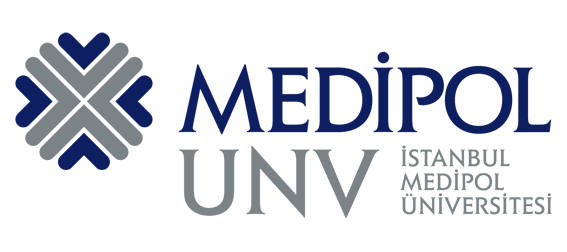 T.C.ISTANBUL MEDIPOL UNIVERSITYINTERNATIONAL SCHOOL OF MEDICINE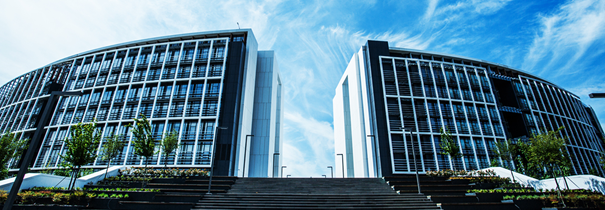 RESPIRATORY AND CIRCULATORY BLOCK CLERKSHIP GUIDE2021 - 2022CLERKSHIP DESCRIPTIONThe aim of the ClerkshipThe goal of the block is to have an understanding of clinical findings, laboratory parameters, diagnosis, differential diagnosis, and treatment of diseases of the respiratory and circulatory systems, to manage emergencies, and to organize protective strategies. Similarly, we aimed to provide students with knowledge of respiratory tract pathologies and cardiovascular system diseases, which are common and significant causes of morbidity and mortality, and to train them to diagnose and treat these diseases at the primary health care level, perform emergency intervention, refer them to a hiMSer-level institution when necessary, and provide advice on prevention methods and risk factors. We also aimed to train students to become scientific thinkers in the field of medicineLearning MethodsTheoretical Course (Online – Face-to-Face Training) Model Application Per Patient Service/ Outpatient/ Sleep Laboratory/ Respiratory Function Tests/ BronchoscoPQ/ Non-Invasive Ventilation/Allergy Laboratory Trainings/Catheter Laboratory/Coronary Intensive Care Trainings/ Electrocardiography/Echocardiography/Defibrillator Use• Case-based learning/Interactive Group Study/Literature ReviewBrief of the BlockIn the internship block of 8 weeks, after 60 hours of theoretical training in the departments of chest diseases and cardiology, outpatient, skill training, case-based training, interactive group work, and per-patient trainings are given.RESPIRATORY CIRCULATION BLOCK CLERKSHIP LEARNING GOALSRELATED LEARNING OBJECTIVES WITH PROGRAM QUALIFICATIONS AND KEY ROLESRESPIRATORY CIRCULATION BLOCK CLERKSHIP TABLE CHEST DISEASECARDIOLOGYRESPIRATORY CIRCULATION BLOCK CLERKSHIP BASIC MANAGEMENT PRACTICESMEASUREMENT-EVALUATION METHODS IN RESPIRATORY CIRCULATION BLOCKStudents who receive 60 or more of the final average score after calculating these exams with coefficients are successful in the Clerkship. The average of the exams taken from the Departments of Chest Diseases and Cardiology, on the other hand, should be greater than 50.Students who do not receive a score of 60 or hiMSer on the make-up exam must retake the Clerkship the following year.CALCULATION OF CLERKSHIP SUCCESS RATINGExam TypeMultiple Choice Exam %40OSCE %35OTD 8% (Practice week)Skills exam:8% (During practice week)Quiz %8 360°review  1%AbsenceIn order to participate in the internship exam, students are required to show at least 80% attendance in practical courses.RECOMMENDED RESOURCES FOR RESPIRATORY CIRCULATION BLOCK CLERKSHIP Turkish Thorax Association, Thoracic Surgery Intern Book Available for free download from the electronic address below(http://www.toraks.org.tr/uploadFiles/book/file/112201616223-Tamami.pdf)Respiratory Diseases:Editors: Akin KAYA-Lutfü TRASHED (Poyraz Medical Publishing)Department of Respiratory Diseases of Clincal Medicine (Kumar-Clark: Editors) (Authors. Ekrem Cengiz SEYHAN. Zeki GÜNLÜOĞLU)Chest Diseases Handbook. Editors Tefik ÖZLÜ. Victorious TEXTR. Hampton, Pratik EKGHarrison, Cardiovascular DiseasesTopol, manual of cardiovascular medicine, lippincott williams & wilkinsUptodate (relatedtopics)Education PeriodYear IVClerkship Duration8 weeksTraining PlaceMedipol Mega University HospitalInstructorsProf. Dr. Erdogan KUNTER Prof. Dr. Kürşat ÖZVARAN Prof. Dr. Mehmet Zeki GÜNLÜOĞLU Prof. Dr. Mehmet BAYRAMProf. Dr. Mohammed Emin AKKOYUNLUProf. Dr. Bilal BOZTOSUN Prof. Dr. İrfan BARUTÇU Prof. Dr. Dursun DUMAN Prof. Dr. Fethi KILIÇASLAN Prof. Dr. Zekeriya NURKALEM Prof. Dr. Aydın YILDIRIM Assoc. Professor Ozgur Ulaş ÖZCANAssoc. Professor Ekrem GÜLER Assoc. Professor Ibrahim Oguz KARACA Assoc. Professor Filiz KizilirmakAssoc. Professor Haci Murat GÜNEŞ Assoc. Professor Beytullah ÇAKAL Assoc. Professor Günhan Gültekin Demir Dr. Lecturer Member Abdullah KANSUDr. Lecturer Member Mustafa DÜGERDr. Lecturer Member Arzu YildirimDr. Lecturer Member Fatih Erkam OlgunDr. Lecturer Member Hanife Memet GençDr. Lecturer Member Yeliz GulerDr. Lecturer Member Zeynep Kansu EğriThe Head InstructorProf. Dr. Mehmet BayramAssoc. Professor Ozgur Ulaş ÖZCAN2 weeks2.5 Weeks2.5 Weeks1 WeekTheoretical trainingALL GROUPSGroup A CardiologyPractical TrainingGroup B CardiologyPractical TrainingTheoretical examOSCETheoretical trainingALL GROUPSGroup B CardiologyPractical TrainingGroup A CardiologyPractical TrainingTheoretical examOSCECourse NameLearning Objective of the Course / ApplicationCourse Time / Application TimePhysical Examination in Chest DiseasesInformation: Understands how to conduct an accurate and orderly physical examination in cases of chest diseases. Recognizes disease physical examination findings and distinguishes between normal and pathological findings.2 hoursPhysical Examination in Chest DiseasesInformation: Understands how to conduct an accurate and orderly physical examination in cases of chest diseases. Recognizes disease physical examination findings and distinguishes between normal and pathological findings.2 hoursPhysical Examination in Chest DiseasesInformation: Understands how to conduct an accurate and orderly physical examination in cases of chest diseases. Recognizes disease physical examination findings and distinguishes between normal and pathological findings.2 hoursPhysical Examination in Chest DiseasesSkill: can perform physical examination (Level 2). Thoracic inspection, palpation, percussion, osculation and distinguishes pathological findings. Establishes a link to lung pathology that causes physical examination findings (Level 3).2 hoursPhysical Examination in Chest DiseasesSkill: can perform physical examination (Level 2). Thoracic inspection, palpation, percussion, osculation and distinguishes pathological findings. Establishes a link to lung pathology that causes physical examination findings (Level 3).2 hoursPhysical Examination in Chest DiseasesSkill: can perform physical examination (Level 2). Thoracic inspection, palpation, percussion, osculation and distinguishes pathological findings. Establishes a link to lung pathology that causes physical examination findings (Level 3).2 hoursPhysical Examination in Chest DiseasesSkill: can perform physical examination (Level 2). Thoracic inspection, palpation, percussion, osculation and distinguishes pathological findings. Establishes a link to lung pathology that causes physical examination findings (Level 3).2 hoursPhysical Examination in Chest DiseasesSkill: can perform physical examination (Level 2). Thoracic inspection, palpation, percussion, osculation and distinguishes pathological findings. Establishes a link to lung pathology that causes physical examination findings (Level 3).2 hoursDiagnostic Methods in Chest Diseasescounts and identifies the diagnostics methods in chest diseases2 hoursDiagnosis and Treatment of AsthmaIt defines asthma, explains its basic elements.1 hoursDiagnosis and Treatment of AsthmaIt counts the risk factors and asthma attack triggers that play a role in the development of asthma.1 hoursDiagnosis and Treatment of AsthmaRecognizes asthma symptoms.1 hoursDiagnosis and Treatment of AsthmaDescribes the clinical and laboratory parameters used in the diagnosis of asthma.1 hoursDiagnosis and Treatment of AsthmaIt counts diseases that can be misdiagnosed as with asthma and accompany asthma.1 hoursDiagnosis and Treatment of AsthmaDescribes the principles of chronic asthma treatment.1 hoursDiagnosis and Treatment of AsthmaCounts the groups of controlling and symptom-relieving drugs used to treat asthma.1 hoursDiagnosis and Treatment of AsthmaArranges theraPQ according to step treatment in asthma1 hoursDiagnosis and Treatment of Asthmaknows the techniques of inhaler drugs used in asthma.1 hoursCOPD Diagnosis Treatment Information: Counts the factors that contribute to COPD. It refers to the symptoms and signs of COPD. Understands the methods used to diagnose COPD. Understands COPD treatment methods 2 HoursCOPD Diagnosis Treatment Information: Counts the factors that contribute to COPD. It refers to the symptoms and signs of COPD. Understands the methods used to diagnose COPD. Understands COPD treatment methods 2 HoursCOPD Diagnosis Treatment Information: Counts the factors that contribute to COPD. It refers to the symptoms and signs of COPD. Understands the methods used to diagnose COPD. Understands COPD treatment methods 2 HoursCOPD Diagnosis Treatment Attitude: Describes the relationship of tobacco products with COPD, knows the effect of moving away from tobacco products in the prevention of COPD, and is eager to advise all the patients he will encounter about avoiding tobacco products.2 HoursCOPD Diagnosis Treatment Attitude: Describes the relationship of tobacco products with COPD, knows the effect of moving away from tobacco products in the prevention of COPD, and is eager to advise all the patients he will encounter about avoiding tobacco products.2 HoursCOPD Diagnosis Treatment Attitude: Describes the relationship of tobacco products with COPD, knows the effect of moving away from tobacco products in the prevention of COPD, and is eager to advise all the patients he will encounter about avoiding tobacco products.2 HoursCOPD Diagnosis Treatment Attitude: Describes the relationship of tobacco products with COPD, knows the effect of moving away from tobacco products in the prevention of COPD, and is eager to advise all the patients he will encounter about avoiding tobacco products.2 HoursCOPD Diagnosis Treatment Skill: Performs and interprets the respiratory function test (Level 2).2 HoursCOPD Diagnosis Treatment Skill: Performs and interprets the respiratory function test (Level 2).2 HoursRespiratory Function Test Classifies spirometry tests.2 HoursRespiratory Function Test knows indications of spirometry.2 HoursRespiratory Function Test distinguishes obstructive and restrictive disorders according to spirometry results.2 HoursRespiratory Function Test Interprets spirometry results.2 HoursRespiratory Function Test Knows how to perform Peak flow measures.2 HoursRespiratory Function Test Does a spirometry test.2 HoursCourse NameLearning Objective of the Course / ApplicationCourse Time / Application TimeRespiratory Failure Info: Classifies respiratory failure. Explains the physiopathology of respiratory failure. He diagnoses respiratory failure. knows how to treat respiratory failure.1 HoursRespiratory Failure Info: Classifies respiratory failure. Explains the physiopathology of respiratory failure. He diagnoses respiratory failure. knows how to treat respiratory failure.1 HoursRespiratory Failure Info: Classifies respiratory failure. Explains the physiopathology of respiratory failure. He diagnoses respiratory failure. knows how to treat respiratory failure.1 HoursRespiratory Failure Info: Classifies respiratory failure. Explains the physiopathology of respiratory failure. He diagnoses respiratory failure. knows how to treat respiratory failure.1 HoursRespiratory Failure Skill: Provides emergency therapy to a patient with respiratory failure.1 HoursPulmonary Hypertension Knows the classification of pulmonary hypertension. Explains the etiopathogenesis of pulmonary hypertension. Explains how to diagnose pulmonary hypertension. Knows how to treat patient with pulmonary hypertension.1 HoursPulmonary Hypertension Knows the classification of pulmonary hypertension. Explains the etiopathogenesis of pulmonary hypertension. Explains how to diagnose pulmonary hypertension. Knows how to treat patient with pulmonary hypertension.1 HoursPulmonary Hypertension Knows the classification of pulmonary hypertension. Explains the etiopathogenesis of pulmonary hypertension. Explains how to diagnose pulmonary hypertension. Knows how to treat patient with pulmonary hypertension.1 HoursPulmonary Hypertension Knows the classification of pulmonary hypertension. Explains the etiopathogenesis of pulmonary hypertension. Explains how to diagnose pulmonary hypertension. Knows how to treat patient with pulmonary hypertension.1 HoursPulmonary Hypertension Skill: Performs a 6-minute walking test. (Level 3)1 HoursVasculitis and Respiratory System Information: Classifies vasculitis. Makes a differential diagnosis of vasculitis. Knows how to diagnose vasculitis. Knows how to treat vasculitis.1 HoursVasculitis and Respiratory System Information: Classifies vasculitis. Makes a differential diagnosis of vasculitis. Knows how to diagnose vasculitis. Knows how to treat vasculitis.1 HoursVasculitis and Respiratory System Information: Classifies vasculitis. Makes a differential diagnosis of vasculitis. Knows how to diagnose vasculitis. Knows how to treat vasculitis.1 HoursVasculitis and Respiratory System Information: Classifies vasculitis. Makes a differential diagnosis of vasculitis. Knows how to diagnose vasculitis. Knows how to treat vasculitis.1 HoursVasculitis and Respiratory System Information: Classifies vasculitis. Makes a differential diagnosis of vasculitis. Knows how to diagnose vasculitis. Knows how to treat vasculitis.1 HoursVasculitis and Respiratory System Information: Classifies vasculitis. Makes a differential diagnosis of vasculitis. Knows how to diagnose vasculitis. Knows how to treat vasculitis.1 HoursVasculitis and Respiratory System Information: Classifies vasculitis. Makes a differential diagnosis of vasculitis. Knows how to diagnose vasculitis. Knows how to treat vasculitis.1 HoursAcid and Base Metabolism DisordersUnderstands the normal and abnormal levels of gases in the blood, the meanings of these levels.2 HoursAcid and Base Metabolism DisordersUnderstands how acid-base balance disorders are diagnosed, learns how to obtain samples for blood gases analysis.2 HoursSarcoidosisInfo: Knows the definition of sarcoidosis. Defines and recognizes physical examination findings. Stages the patient diagnosed with sarcoidosis. Learns about the treatment of sarcoidosis. Knows the management of complications of sarcoidosis and directs them to the necessary branches.1 HoursSarcoidosisInfo: Knows the definition of sarcoidosis. Defines and recognizes physical examination findings. Stages the patient diagnosed with sarcoidosis. Learns about the treatment of sarcoidosis. Knows the management of complications of sarcoidosis and directs them to the necessary branches.1 HoursSarcoidosisInfo: Knows the definition of sarcoidosis. Defines and recognizes physical examination findings. Stages the patient diagnosed with sarcoidosis. Learns about the treatment of sarcoidosis. Knows the management of complications of sarcoidosis and directs them to the necessary branches.1 HoursSarcoidosisInfo: Knows the definition of sarcoidosis. Defines and recognizes physical examination findings. Stages the patient diagnosed with sarcoidosis. Learns about the treatment of sarcoidosis. Knows the management of complications of sarcoidosis and directs them to the necessary branches.1 HoursSarcoidosisSkill: recognizes, stages, sarcoidosis disease, necessary treatment; (Level 1). Knows the management of complications of the disease and refers to the necessary clinics (Level 1).1 HoursSarcoidosisSkill: recognizes, stages, sarcoidosis disease, necessary treatment; (Level 1). Knows the management of complications of the disease and refers to the necessary clinics (Level 1).1 HoursSarcoidosisSkill: recognizes, stages, sarcoidosis disease, necessary treatment; (Level 1). Knows the management of complications of the disease and refers to the necessary clinics (Level 1).1 HoursSarcoidosisSkill: recognizes, stages, sarcoidosis disease, necessary treatment; (Level 1). Knows the management of complications of the disease and refers to the necessary clinics (Level 1).1 HoursLung Cancers Knows the causes of lung cancer 2 hoursLung Cancers Describes the techniques used in the diagnosis and treatment of lung cancer.2 hoursCourse NameLearning Objective of the Course / ApplicationCourse Time / Application TimeDiagnosis and Treatment of PneumoniaInfo: knows the risk factors of pneumonia. Classifies pneumonia, refers to the symptoms and symptoms caused by pneumonia. Knows the methods used for the diagnosis of pneumonia. Knows the treatment methods of pneumonia 2 HoursDiagnosis and Treatment of PneumoniaInfo: knows the risk factors of pneumonia. Classifies pneumonia, refers to the symptoms and symptoms caused by pneumonia. Knows the methods used for the diagnosis of pneumonia. Knows the treatment methods of pneumonia 2 HoursDiagnosis and Treatment of PneumoniaInfo: knows the risk factors of pneumonia. Classifies pneumonia, refers to the symptoms and symptoms caused by pneumonia. Knows the methods used for the diagnosis of pneumonia. Knows the treatment methods of pneumonia 2 HoursDiagnosis and Treatment of PneumoniaInfo: knows the risk factors of pneumonia. Classifies pneumonia, refers to the symptoms and symptoms caused by pneumonia. Knows the methods used for the diagnosis of pneumonia. Knows the treatment methods of pneumonia 2 HoursDiagnosis and Treatment of PneumoniaInfo: knows the risk factors of pneumonia. Classifies pneumonia, refers to the symptoms and symptoms caused by pneumonia. Knows the methods used for the diagnosis of pneumonia. Knows the treatment methods of pneumonia 2 HoursDiagnosis and Treatment of PneumoniaAttitude: Describes the relationship of health care workers and the hospital environment with pneumonia, knows the methods to be applied in the prevention of pneumonia, and is eager to advise all patients at risk of pneumonia on prevention and vaccination and hygiene.2 HoursDiagnosis and Treatment of PneumoniaAttitude: Describes the relationship of health care workers and the hospital environment with pneumonia, knows the methods to be applied in the prevention of pneumonia, and is eager to advise all patients at risk of pneumonia on prevention and vaccination and hygiene.2 HoursDiagnosis and Treatment of PneumoniaAttitude: Describes the relationship of health care workers and the hospital environment with pneumonia, knows the methods to be applied in the prevention of pneumonia, and is eager to advise all patients at risk of pneumonia on prevention and vaccination and hygiene.2 HoursDiagnosis and Treatment of PneumoniaAttitude: Describes the relationship of health care workers and the hospital environment with pneumonia, knows the methods to be applied in the prevention of pneumonia, and is eager to advise all patients at risk of pneumonia on prevention and vaccination and hygiene.2 HoursSleep Breathing Disorders It makes a preliminary diagnosis, performs the necessary preliminary procedures and directs it to the specialist.1 HoursPulmonary Embolism Diagnosis and TreatmentKnowledge: It counts what the factors that cause pulmonary embolism are. It refers to the symptoms and symptoms caused by pulmonary embolism. Pulmonary embolism knows the methods used for diagnosis. Pulmonary embolism knows the treatment methods and in which cases which method is suitable. 2 HoursPulmonary Embolism Diagnosis and TreatmentKnowledge: It counts what the factors that cause pulmonary embolism are. It refers to the symptoms and symptoms caused by pulmonary embolism. Pulmonary embolism knows the methods used for diagnosis. Pulmonary embolism knows the treatment methods and in which cases which method is suitable. 2 HoursPulmonary Embolism Diagnosis and TreatmentKnowledge: It counts what the factors that cause pulmonary embolism are. It refers to the symptoms and symptoms caused by pulmonary embolism. Pulmonary embolism knows the methods used for diagnosis. Pulmonary embolism knows the treatment methods and in which cases which method is suitable. 2 HoursPulmonary Embolism Diagnosis and TreatmentAttitude: Describes the relationship of acquired or hereditary thrombosis factors with pulmonary embolism, knows the
methods to be applied in the prevention of pulmonary embolism, 2 HoursPulmonary Embolism Diagnosis and TreatmentAttitude: Describes the relationship of acquired or hereditary thrombosis factors with pulmonary embolism, knows the
methods to be applied in the prevention of pulmonary embolism, 2 HoursBronchiectasisDefines bronchiectasis.1 HoursBronchiectasisCounts the reasons.1 HoursBronchiectasisRecognizes its symptoms and symptoms.1 HoursBronchiectasisRecognizes radiological findings.1 HoursBronchiectasisKnows the methods of treatment.1 HoursBronchiectasisDefines abscesses.1 HoursBronchiectasisCounts the predisposed factors.1 HoursBronchiectasisRecognizes its symptoms and symptoms.1 HoursBronchiectasisRecognizes radiological findings.1 HoursPneumothoraxDescribes the possibility of mortality of pneumothorax, symptoms and symptoms, emergency treatment methods.1 HoursPneumothoraxrecognizes pneumothorax on chest X-ray.1 HoursPneumothoraxExplains how to perform thoracentesis in case of emergency and, if necessary, to insert a chest tube in case of emergency.1 HoursCourse NameLearning Objective of the Course / ApplicationCourse Time / Application TimeDiffuse parenchymal lung diseasesCounts what conditions cause diffuse parenchymal lung diseases. describes the symptoms and symptoms related with diffuse parenchymal lung diseases. Knows the methods used to diagnose diffuse parenchymal lung diseases. Knows the methods of treatment of lung diseases 2 HoursDiffuse parenchymal lung diseasesCounts what conditions cause diffuse parenchymal lung diseases. describes the symptoms and symptoms related with diffuse parenchymal lung diseases. Knows the methods used to diagnose diffuse parenchymal lung diseases. Knows the methods of treatment of lung diseases 2 HoursDiffuse parenchymal lung diseasesAttitude: Describes the relationship of occupations, various diseases, environmental factors and drugs with diffuse parenchymal lung diseases, knows the effect of moving away from the environmental factors that cause this disease in the prevention of lung diseases, and is eager to advise the patients he will encounter about avoiding various environmental factors that cause diffused lung disease.2 HoursDiffuse parenchymal lung diseasesAttitude: Describes the relationship of occupations, various diseases, environmental factors and drugs with diffuse parenchymal lung diseases, knows the effect of moving away from the environmental factors that cause this disease in the prevention of lung diseases, and is eager to advise the patients he will encounter about avoiding various environmental factors that cause diffused lung disease.2 HoursDiffuse parenchymal lung diseasesSkill: Performs a 6-minute walking test (Level 2), interprets the diffusion test. (Level 2)2 HoursChest TraumasDescribes the most common thoracic traumas, their risks, treatment methods, and how to perform emergency treatments in primary care.1 HoursChest Diseases Emergencies Information: Counts what chest emergencies are, refers to the condition's symptoms and symptoms. Knows the methods used for diagnosis in chest emergencies, as well as the treatment methods and which methods are appropriate in which cases. refers the patient to the appropriate clinic1 HoursChest Diseases Emergencies Information: Counts what chest emergencies are, refers to the condition's symptoms and symptoms. Knows the methods used for diagnosis in chest emergencies, as well as the treatment methods and which methods are appropriate in which cases. refers the patient to the appropriate clinic1 HoursChest Diseases Emergencies Information: Counts what chest emergencies are, refers to the condition's symptoms and symptoms. Knows the methods used for diagnosis in chest emergencies, as well as the treatment methods and which methods are appropriate in which cases. refers the patient to the appropriate clinic1 HoursChest Diseases Emergencies Information: Counts what chest emergencies are, refers to the condition's symptoms and symptoms. Knows the methods used for diagnosis in chest emergencies, as well as the treatment methods and which methods are appropriate in which cases. refers the patient to the appropriate clinic1 HoursChest Diseases Emergencies Skill: Recognizes chest disease emergencies (Level 1). Knows how to respond to an emergency and intervenes and/or seeks assistance from the necessary branch (Level 2).1 HoursChest Diseases Emergencies Skill: Recognizes chest disease emergencies (Level 1). Knows how to respond to an emergency and intervenes and/or seeks assistance from the necessary branch (Level 2).1 HoursChest Diseases Emergencies Skill: Recognizes chest disease emergencies (Level 1). Knows how to respond to an emergency and intervenes and/or seeks assistance from the necessary branch (Level 2).1 HoursTuberculosisInformation: Recognizes tuberculosis symptoms and radiological laboratory findings. Starts and continues the treatment (Level 1).2 HoursTuberculosisInformation: Recognizes tuberculosis symptoms and radiological laboratory findings. Starts and continues the treatment (Level 1).2 HoursTuberculosisSkill: Diagnoses tuberculosis, knows how to treat it, and initiates treatment (Level 1).2 HoursTuberculosisSkill: Diagnoses tuberculosis, knows how to treat it, and initiates treatment (Level 1).2 HoursPleura Diseases Defines pleurisy.2 HoursPleura Diseases Classifies the pleurisy.2 HoursPleura Diseases Recognizes the symptoms of pleurisy.2 HoursPleura Diseases Describes the clinical and laboratory parameters used in pleurisy diagnosis.2 HoursPleura Diseases Organizes and monitors treatment in accordance with the pleurisy diagnosis.2 HoursPulmonary EdemaTreats ARDS and pulmonary edema in an emergency.1 HoursPulmonary EdemaTreats ARDS and pulmonary edema and, where necessary, refers patients to the appropriate specialist.1 HoursOccupational DiseasesInformation: understands the definition of occupational diseases and can differentiate them from other illnesses. is aware of the treatment Knows how to protect oneself from occupational diseases.1 HoursOccupational DiseasesInformation: understands the definition of occupational diseases and can differentiate them from other illnesses. is aware of the treatment Knows how to protect oneself from occupational diseases.1 HoursOccupational DiseasesSkill: Recognizes occupational diseases (Level 1) and refers them to a hiMSer level of care.1 HoursOccupational DiseasesSkill: Recognizes occupational diseases (Level 1) and refers them to a hiMSer level of care.1 HoursOccupational DiseasesSkill: Recognizes occupational diseases (Level 1) and refers them to a hiMSer level of care.1 HoursLung RadiologyInformation: Recognizes abnormal radiological pictures and recognizes that the lung film is taken in the inspirium, symmetrically and in appropriate doses.2 HoursLung RadiologyInformation: Recognizes abnormal radiological pictures and recognizes that the lung film is taken in the inspirium, symmetrically and in appropriate doses.2 HoursLung RadiologyInformation: Recognizes abnormal radiological pictures and recognizes that the lung film is taken in the inspirium, symmetrically and in appropriate doses.2 HoursLung RadiologyInformation: Recognizes abnormal radiological pictures and recognizes that the lung film is taken in the inspirium, symmetrically and in appropriate doses.2 HoursSleep Apnea SyndromeKnows the factors that cause sleep apnea syndrome. Knows the signs and symptoms of apnea syndrome. Understands the procedures for diagnosing sleep apnea syndrome. understands the various treatment options for sleep apnea condition and when each is appropriate.1 HoursSleep Apnea SyndromeKnows the factors that cause sleep apnea syndrome. Knows the signs and symptoms of apnea syndrome. Understands the procedures for diagnosing sleep apnea syndrome. understands the various treatment options for sleep apnea condition and when each is appropriate.1 HoursSleep Apnea SyndromeKnows the factors that cause sleep apnea syndrome. Knows the signs and symptoms of apnea syndrome. Understands the procedures for diagnosing sleep apnea syndrome. understands the various treatment options for sleep apnea condition and when each is appropriate.1 HoursSleep Apnea SyndromeKnows the factors that cause sleep apnea syndrome. Knows the signs and symptoms of apnea syndrome. Understands the procedures for diagnosing sleep apnea syndrome. understands the various treatment options for sleep apnea condition and when each is appropriate.1 HoursSleep Apnea SyndromeKnows the factors that cause sleep apnea syndrome. Knows the signs and symptoms of apnea syndrome. Understands the procedures for diagnosing sleep apnea syndrome. understands the various treatment options for sleep apnea condition and when each is appropriate.1 HoursSleep Apnea SyndromeSkill: knows the polysomnography instrument (Level 1)1 HoursRespiratory Function TestsCategorizes the results of pulmonary function testing. Is aware of the indications for spirometry. Based on the results of spirometry, he distinguishes between obstructive and restrictive diseases. Interprets the findings of spirometry tests.1 HoursRespiratory Function TestsCategorizes the results of pulmonary function testing. Is aware of the indications for spirometry. Based on the results of spirometry, he distinguishes between obstructive and restrictive diseases. Interprets the findings of spirometry tests.1 HoursRespiratory Function TestsCategorizes the results of pulmonary function testing. Is aware of the indications for spirometry. Based on the results of spirometry, he distinguishes between obstructive and restrictive diseases. Interprets the findings of spirometry tests.1 HoursRespiratory Function TestsCategorizes the results of pulmonary function testing. Is aware of the indications for spirometry. Based on the results of spirometry, he distinguishes between obstructive and restrictive diseases. Interprets the findings of spirometry tests.1 HoursRespiratory Function TestsCategorizes the results of pulmonary function testing. Is aware of the indications for spirometry. Based on the results of spirometry, he distinguishes between obstructive and restrictive diseases. Interprets the findings of spirometry tests.1 HoursRespiratory Function TestsSkill: Measures Peak flow. (Level 3) He can perform a spirometry test. (Level 3)1 HoursRespiratory Function TestsSkill: Measures Peak flow. (Level 3) He can perform a spirometry test. (Level 3)1 HoursSymptoms in Chest DiseasesInformation: Recognizes and describes the symptoms of major pathologies of chest diseases. Distinguishes from other system symptoms.2 HoursSymptoms in Chest DiseasesInformation: Recognizes and describes the symptoms of major pathologies of chest diseases. Distinguishes from other system symptoms.2 HoursSymptoms in Chest DiseasesSkill: Recognizes and describes lung-related symptoms (Level 2).2 HoursNoninvasive Mechanical Ventilation in Chest DiseasesIt defines the NMV, understands the differences from imp.1 HoursNoninvasive Mechanical Ventilation in Chest DiseasesLearns at what stage of respiratory failure it is used and what kind of masks it is applied with.1 HoursNoninvasive Mechanical Ventilation in Chest DiseasesLearns about indications and contraindications, learns that there is a treatment process that prevents the path to it, not an alternative to IMV.1 HoursNoninvasive Mechanical Ventilation in Chest DiseasesDistinguishes BPAP and CPAP devices, understands which diseases and with which pressure settings are most commonly applied, and the importance of ABG in monitoring and titration.1 HoursPulmonary Interventional Diagnostic MethodsCounts and explains the different types of interventional diagnostic procedures.1 HoursPulmonary Interventional Diagnostic MethodsUnderstands the indications and contraindications for thoracentesis and pleura biopsy, as well as how the patient is prepared for all interventional procedures 1 HoursPulmonary Interventional Diagnostic MethodsKnows that bronchoscopy is the most widely used interventional diagnostic method in chest diseases and counts bronchoscopic procedures, understands the distinctions and application sites of bronchoscopy, such as rigid or flexible bronchoscopy1 HoursPulmonary Interventional Diagnostic MethodsHe becomes aware of other diagnostic methods such as TTNAB and Tru-cut biopsy and learns their qualities in peripheral lesions that cannot be addressed by bronchoscopy.1 HoursRespiratory System ExaminationIn chest diseases patients, the approach to the patient receives anamnesis and explains the principles of physical examination.2 HoursRespiratory System ExaminationIn terms of lungs, each patient knows the findings of normal and abnormal physical examination.2 HoursRespiratory System ExaminationPerforms a physical examination of the lung systematically.2 HoursRespiratory System ExaminationDoes lung inspection, palpation, percussion and osculation correctly; learns the findings of normal and pathological examination.2 HoursPulse oximeter-6 Minute Walking TestKnows the purpose for which the oximeter device is used.  2 HoursPulse oximeter-6 Minute Walking TestKnows how to use an oximeter device. Notices the values it considers abnormal in device use.2 HoursPulse oximeter-6 Minute Walking TestKnows situations where the use of the device will not be inadequate or convenient.2 HoursPulse oximeter-6 Minute Walking TestKnows the purpose of the 6-minute walking test. 2 HoursPulse oximeter-6 Minute Walking TestExplains how to do the 6-minute walking test. 2 HoursCourse NameLearning Objective of the Course / ApplicationCourse Time / Application TimeIntroduction to Cardiovascular System Diseases and Epidemiological DataCan describe the incidence of important cardiovascular diseases such as atherosclerotic disease, heart failure, hypertension in our country and in the world, the rate of increase, the general measures taken for prevention.1 hoursAnamnesis and Physical Examination in Cardiovascular System DiseasesCan name the symptoms and symptoms of diseases of the basic cardiovascular system.2 hoursAnamnesis and Physical Examination in Cardiovascular System DiseasesCan count the basic diseases related to the symptom given to them as an example and explain which symptoms and symptoms will lead to the differential diagnosis.2 hoursAnamnesis and Physical Examination in Cardiovascular System DiseasesBy combining several symptoms, can obtain a preliminary diagnosis of diseases of the basic cardiovascular system.2 hoursAnamnesis and Physical Examination in Cardiovascular System DiseasesTell about arterial pulse examination and venous system evaluation and show it to someone else.2 hoursAnamnesis and Physical Examination in Cardiovascular System DiseasesClassify and describe the findings of cardiovascular inspection, palpation and osculation. Can perform an examination of the cardiovascular system alone.2 hoursAnamnesis and Physical Examination in Cardiac Patient(bedside training)Patients in coronary intensive care unit receive anamnesis on their own and he can explain their questioning together with their purpose.1.5 hours * 2 groupAnamnesis and Physical Examination in Cardiac Patient(bedside training)Can perform cardiovascular system examination and hemodynamic evaluation with all their elements and can list the physiological and pathological findings they find. 1.5 hours * 2 groupPeripheral Vascular DiseasesCan explain the mechanisms and risk factors of the formation of peripheral vascular diseases.2 hoursPeripheral Vascular DiseasesIdentifies common causes of obstruction in the arteries of the brain, lower extremities, kidney and other organs; in order of examinations performed for them.2 hoursPeripheral Vascular DiseasesCan explain the clinical findings of acute artery obstruction, the principles of urgent examination and treatment.2 hoursAtherosclerosis Risk Factors, Definition, Process, and FormationCan identify normal artery structure and functions.1 hoursAtherosclerosis Risk Factors, Definition, Process, and FormationCan count the steps related to the onset of atherosclerosis.1 hoursAtherosclerosis Risk Factors, Definition, Process, and FormationCan list the risk factors that cause atherosclerosis.1 hoursAtherosclerosis Risk Factors, Definition, Process, and FormationCan describe the risk factors of atherosclerosis.1 hoursAtherosclerosis Process Chronic Ischemic Heart Disease Diagnosis and Treatment ApproachesCan identify clinical manifestations of stable ischemic heart disease.1 hoursAtherosclerosis Process Chronic Ischemic Heart Disease Diagnosis and Treatment ApproachesMay explain the pathophysiology of stable ischemic heart disease. 1 hoursAtherosclerosis Process Chronic Ischemic Heart Disease Diagnosis and Treatment ApproachesCan count the non-invasive and invasive tests for stable ischemic heart disease. 1 hoursAtherosclerosis Process Chronic Ischemic Heart Disease Diagnosis and Treatment ApproachesDiscuss medical and percutaneous treatment options for stable ischemic heart disease.1 hoursCatheter Laboratory Visit and Patient Preparation(bedside training)Can count the preparation and process steps for coronary angiography and explain the logic of multiplanar examination and contrast imaging.1.5 hours *2 groupCourse NameLearning Objective of the Course / ApplicationCourse Time / Application TimeAcute Coronary SyndromesCan classify acute coronary syndromes according to their formation mechanisms.2 hoursAcute Coronary SyndromesBy combining basic examinations with clinical findings, can go to diagnosis and count the diseases that should be considered in differential diagnosis.2 hoursAcute Coronary SyndromesCan explain the clinical approach to the patient who presents to the emergency room with possible acute coronary syndrome and plan examination.2 hoursAcute Coronary SyndromesCan offer advice on secondary protection for patients who have had an acute coronary syndrome and are in the process of getting back to normal life.2 hoursAcute Coronary SyndromesCan explain the theraPQ that will be used during the first intervention in acute coronary syndromes, the principles of follow-up, and which of the interventional, thrombolytic, or other treatment options will be used for the ultimate treatment, as well as the time constraints.2 hoursBasic ECG InformationCan tell basic principles about how ECG waves are formed and what they indicate2 hoursBasic ECG InformationCan specify technical aspect of obtaining a proper ECG2 hoursBasic ECG InformationCan simply calculate electrical axis2 hoursBasic ECG InformationCan identify normal sinus rhythm and distinguish abnormal rhythms2 hoursBasic ECG InformationCan solve and name frequently observed tachycardia and bradycardia on ECG recordings2 hoursBasic ECG InformationCan explain the mechanisms of ischemic ECG changes including ST segment alterations2 hoursBasic ECG InformationCan identify and classify STEMI according to the localization of ST segment elevation2 hoursApproach to The Patient with Chest Pain and ECG Evaluation in Acute Coronary SyndromeCan classify chest pain according to its characteristics.2 hoursApproach to The Patient with Chest Pain and ECG Evaluation in Acute Coronary SyndromeCan refer to the concepts of rapid anamnesis and physical examination for the target.2 hoursApproach to The Patient with Chest Pain and ECG Evaluation in Acute Coronary SyndromeCan count the basic laboratory tests that should be requested in the diagnosis.2 hoursApproach to The Patient with Chest Pain and ECG Evaluation in Acute Coronary Syndromecan link laboratory data to the results of simple tests like ECGs and X-rays to diseases in the differential diagnosis2 hoursApproach to The Patient with Chest Pain and ECG Evaluation in Acute Coronary SyndromeCan arrange for the immediate treatment of cardiac problems such pulmonary embolism and aortic dissection, particularly ACS.2 hoursApproach to The Patient with Chest Pain and ECG Evaluation in Acute Coronary SyndromeCan communicate how to interact with patients and their families, as well as information approaches.2 hoursCourse NameLearning Objective of the Course / ApplicationCourse Time / Application TimeChronic Heart FailureCan count the main symptoms and symptoms of heart failure.1 hoursChronic Heart FailureCan list the basic clinical conditions that pave the way for heart failure.1 hoursChronic Heart FailureCan describe the pathophysiology, stages of development and compensation mechanisms of heart failure.1 hoursChronic Heart FailureCan classify heart failure clinically and functionally.1 hoursChronic Heart FailureCan identify clinical concepts other than the aforementioned classifications associated with heart failure (such as acute and chronic heart failure, riMSt and left heart failure, heart failure in which systolic functions are maintained or impaired).1 hoursChronic Heart FailureCan provide advice on lifestyle changes, possible drug side effects, awareness of clinical deterioration in heart failure.1 hoursChronic Heart FailureCan list clinical conditions that lead to decompression in a heart failure patient and configure the examination process for them.1 hoursChronic Heart FailureCan count the main symptoms and symptoms of heart failure.1 hoursAcute Heart Failure and Cardiogenic ShockCan classify acute heart failure according to hemodynamic data.1 hoursAcute Heart Failure and Cardiogenic ShockCan list which processes can cause acute heart failure.1 hoursAcute Heart Failure and Cardiogenic ShockAccording to hemodynamic data, it may explain which steps to follow in the emergency treatment of acute heart failure.1 hoursAcute Heart Failure and Cardiogenic ShockIdentifies cardiogenic shock and can distinguish from other shock tables.1 hoursAcute Heart Failure and Cardiogenic ShockCan list the cardiac emergencies that cause cardiogenic shock most often.1 hoursAcute Heart Failure and Cardiogenic Shock may explain the principles of treatment and support theraPQ for the underlying disease in cardiogenic shock.1 hoursSyncopeCan count the common causes of syncope and list malignant/benign causes.1 hoursSyncopeCan express which examinations it will use when necessary to investigate syncope etiology.1 hoursSyncopeCan list which core diseases or clinical conditions are associated with sudden cardiac death and count the risk markers of sudden death in some special diseases.1 hoursPharmacological Agents Used in Cardiovascular DiseasesCan count the types of blood thinning treatments, their use, parameters that should be followed under treatment, significant side effects and drug interactions.1 hoursPharmacological Agents Used in Cardiovascular DiseasesCan regulate the first treatment in chronic ischemic heart disease and acute coronary syndromes.1 hoursPharmacological Agents Used in Cardiovascular DiseasesCan count the elements of regular treatment in chronic heart failure and regulate the first treatment in acute decompression.1 hoursPharmacological Agents Used in Cardiovascular DiseasesCan count basic antiarrhythmic drugs, areas of use, parameters that should be followed under treatment, significant side effects and drug interactions.1 hoursCourse NameLearning Objective of the Course / ApplicationCourse Time / Application TimeAtrial Fibrillation may explain why atrial fibrillation is an important health problem that increases mortality and morbidity rates.1 hoursAtrial FibrillationIn atrial fibrillation, Can define speed control, rhythm control and anticoagulation strategies.1 hoursAtrial FibrillationThe new diagnosis defines the concepts of paroxysmal, persistent, permanent AF and can explain the differences between treatment strategies1 hoursAtrial FibrillationCan describe the conditions under which medical or electrical cardioversion will be performed.1 hoursInterpretation of Chest X-ray and Echocardiographic EvaluationIdentifies the technical difference in tele cardiography and normal graphene1 hoursInterpretation of Chest X-ray and Echocardiographic EvaluationCan distinguish between teleradiograph findings of organic heart disease.1 hoursInterpretation of Chest X-ray and Echocardiographic EvaluationDefines the working mechanism and usage purposes of echocardiography.1 hoursMyocarditis and CardiomyopathiesCardiomyopathies classes1 hoursMyocarditis and CardiomyopathiesCan explain in what cases a family screening is required.1 hoursMyocarditis and CardiomyopathiesCan recognize cardiomyopathy by combining clinical and physical examination findings and simple examinations.1 hoursMyocarditis and CardiomyopathiesCan interpret cardiomyopathies in terms of risk of sudden death.1 hoursMyocarditis and CardiomyopathiesCan describe the definition of myocarditis and diagnostic methods.1 hoursMyocarditis and CardiomyopathiesIn which clinical scenarios can it table that myocarditis is suspected.1 hoursMyocarditis and CardiomyopathiesCan classify myocarditis based on his clinical progress.1 hoursBlood Pressure Measurement and Diagnosis Process in Hypertensive PatientCan describe the appropriate ambient conditions for blood pressure and how to prepare the patient and make the appropriate sleeve selection.2 hoursBlood Pressure Measurement and Diagnosis Process in Hypertensive PatientCan describe the blood pressure measurement steps and show them by applying them to each other or on the patient.2 hoursBlood Pressure Measurement and Diagnosis Process in Hypertensive PatientFor patients with essential hypertension at different stages, Can give examples of appropriate lifestyle changes and arrange drug treatment.2 hoursBlood Pressure Measurement and Diagnosis Process in Hypertensive PatientCan explain the steps of examination and emergency treatment in the sample case that comes with hypertensive emergency. 2 hoursCourse NameLearning Objective of the Course / ApplicationCourse Time / Application TimeHypertensionCan identify hypertension and count their stages.2 hoursHypertensionCan list the risk factors that cause hypertension and lifestyle changes that need to be made to protect against it.2 hoursHypertensionCan explain concepts such as white coat hypertension, masked hypertension, dipper / non-dipper hypertension.2 hoursHypertensionCan show by applying the blood pressure measurement technique.2 hoursHypertensionCan explain concepts such as office measurement, home measurement, ambulatory blood pressure measurement and their contribution to the diagnostic process.2 hoursHypertensionRecognize hypertensive emergencies, can describe the initial examinations that need to be performed, the strategy of gradual reduction and the pharmacological treatment steps used for this purpose.2 hoursHypertensionCan convey what needs to be done in secondary protection.2 hoursHypertensionCan count the basic principles of treatment, especially multi-benefit, and the main drug groups, important side effects and drug interactions.2 hoursHypertensionCan list the basic diseases that have been diagnosed as secondary hypertension differentials and the first step examinations that need to be done to investigate them.2 hoursHypertensionPlan monotherapy or combination therapy for hypertensive patient; Can evaluate the patient in terms of efficacy, possible side effects and drug interaction.2 hoursPericardial DiseasesCan classify pericardial diseases.1 hoursPericardial DiseasesCan identify acute pericarditis, count the laboratory tests to be requested and explain how to pre-diagnose with simple examinations in uncomplicated cases.1 hoursPericardial DiseasesCan count possible tables that may cause chronic constrictive pericarditis and describe the clinical presentation of the patient.1 hoursPericardial DiseasesCan list the clinical, physical examination and basic laboratory and imaging findings of pericardial tamponade.1 hoursPericardial DiseasesThe clinic recognizes buffering and can anticipate the urgent need for 1 pericardiocentesis.1 hoursPericardial DiseasesCan count the obvious clinical characteristics of the most common primary cardiac tumors.1 hoursPericardial DiseasesMay explain the role of factors other than the characteristics of possible malignant/benign in the planning of surgical treatment.1 hoursApproach to The Patient with Shortness of Breath and Other Symptoms of Heart FailureIn the patient presenting with shortness of breath, he can count the diseases that enter the differential diagnosis in cardiovascular system diseases.2 hoursApproach to The Patient with Shortness of Breath and Other Symptoms of Heart FailureCan combine the different symptoms and symptoms necessary to make a different diagnosis.2 hoursApproach to The Patient with Shortness of Breath and Other Symptoms of Heart FailureCan explain the steps of targeted physical examination in accordance with the scenario.2 hoursApproach to The Patient with Shortness of Breath and Other Symptoms of Heart FailureCan explain how to approach acute heart failure in diagnosis and treatment according to hemodynamic data.2 hoursApproach to The Patient with Shortness of Breath and Other Symptoms of Heart FailureCounts the symptoms and symptoms of cardiac buffering, and pericardiocentesis can list the process steps.2 hoursCourse NameLearning Objective of the Course / ApplicationCourse Time / Application TimeApproach to a patient with Arrhythmia with ECG SamplesPatients who come to the emergency room with a rhythm disorder table in different scenarios can go to the preliminary diagnosis and count the first things to do in emergency treatment.2 hoursApproach to a patient with Arrhythmia with ECG SamplesCan explain how and with what energy cardioversion / defibrillation should be applied in different tachyarrhythmia.2 hoursApproach to a patient with Arrhythmia with ECG SamplesCan count temporary pacemaker indications and transcutaneous and transvenous temporary pacemaker placement steps.2 hoursApproach to a patient with Arrhythmia with ECG SamplesPeri-arrest can refer to when cardiopulmonary resuscitation protocols should be introduced in arrhythmia.2 hoursPulmonary HypertensionCan make hemodynamic definition and classification of pulmonary hypertension.1 hoursPulmonary HypertensionThey know the factors that prepare the ground and can tell the patient when to refer the patient to the specialist based on clinical findings in cases they suspect.1 hoursTachyarrhythmiaclassify tachycardia as supraventricular and ventricular tachycardia.1 hoursTachyarrhythmiaAtrial fibrillation can distinguish tachyarrhythmia such as atrial flutter from other SVTs.1 hoursTachyarrhythmiaCan count benign and malignant arrythmia.1 hoursTachyarrhythmiaCan recognize emergency tachyarrhythmia that require electrical treatment.1 hoursTachyarrhythmiaCan indicate the first treatment to be applied in the patient who arrives in the emergency room with tachyarrhythmia.1 hoursBradyarrhythmiaSinus bradycardia defines AV blocks, nodal and ventricular escape rhythms and sinusal pause.1 hoursBradyarrhythmiaCan count the characteristics of life-threatening compulsive AV block and escape rhythms and plan emergency treatment for them (including determining the need to insert a temporary transcutaneous or transvenous pacemaker when necessary).1 hoursDeep Vein Thrombosis and Pulmonary EmbolismCan list the factors that pave the way for deep vein thrombosis and pulmonary embolism.1 hoursDeep Vein Thrombosis and Pulmonary EmbolismBased on their clinical findings, Can predict the disease and draw the framework of the examinations to be requested.1 hoursDeep Vein Thrombosis and Pulmonary EmbolismCan recognize hiMS-risk patients for deep vein thrombosis and pulmonary embolism and determine the need for prophylaxis.1 hoursDeep Vein Thrombosis and Pulmonary EmbolismCan explain how long and with which drugs or interventions secondary protection will be performed in the individual diagnosed with deep vein thrombosis and pulmonary embolism.1 hoursPercutaneous Treatment Options in Structural Heart DiseasesCan list which parameters are used in the conformity assessment of the mitral balloon and the appropriate indications and contraindications.1 hoursPercutaneous Treatment Options in Structural Heart DiseasesCan count the indication and possible complications of transcutaneous Aortic Valve Replacement.1 hoursPercutaneous Treatment Options in Structural Heart DiseasesASD, VSD, PDA can list which parameters can be evaluated in the decision of surgical /percutaneous treatment or follow-up in closure and possible complications.1 hoursCourse NameLearning Objective of the Course / ApplicationCourse Time / Application TimeHeart Valve DiseasesCan explain the anatomy and functional properties of the lid.2 hoursHeart Valve DiseasesCan chart the epidemiology of valve disease and the most common causes of lesions in developed and developing countries. 2 hoursHeart Valve DiseasesMay explain the causes of symptom formation and progression of the scurness and inadequacies of mitral, tricuspids, aortic and pulmonary valves, basic physical examination findings and link them to abnormal findings in basic tests such as ECG and lung X-rays. 2 hoursHeart Valve DiseasesCan refer to what characteristics are questioned in the follow-up of patients and how the frequency of follow-up is determined.2 hoursHeart Valve DiseasesCan count which tokens are taken into account when determining the timing of the intervention and the special treatment alternatives for each lesion.  2 hoursAcute Rheumatic Fever and Infectious EndocarditisAra definition defines the prevalence and major and minor criteria used in diagnosis.1 hoursAcute Rheumatic Fever and Infectious EndocarditisDefines ARF prophylaxis, explains to whom and for how long.1 hoursAcute Rheumatic Fever and Infectious Endocarditiscan explain IE findings, microorganisms and risk factors in etiology. 1 hoursAcute Rheumatic Fever and Infectious EndocarditisCan count the abnormal laboratory – imaging findings detected in the diagnosis of IE.1 hoursAcute Rheumatic Fever and Infectious Endocarditiscan explain to whom, when and how prophylaxis will be performed. 1 hoursAcute Rheumatic Fever and Infectious EndocarditisIdentifies IE complications and can tell indications of surgical treatment.1 hoursAcute Rheumatic Fever and Infectious Endocarditisdefines the definition of ARF, the prevalence, and the major and minor diagnostic criteria1 hoursAortic Dissection and Aortic AneurysmsCan tell aortic anatomy.1 hoursAortic Dissection and Aortic AneurysmsCan identify and classify aortic diseases.1 hoursAortic Dissection and Aortic AneurysmsCan list the genetic and acquired factors that cause aortic diseases.1 hoursAortic Dissection and Aortic AneurysmsCan recognize aortic aneurysm and aortic dissection in line with targeted   anamnesis and physical examination information.1 hoursAortic Dissection and Aortic AneurysmsAortic aneurysm and aortic dissection can count treatment indications and surgical or percutaneous treatment alternatives according to anatomical placement. 1 hoursCLERKSHIP LEARNING GOALRELATED PROGRAM QUALIFICATIONSBASIC ROLETEPDAD GENERAL MANAGEMENT SKILLSCLERKSHIP LEARNING GOALRELATED PROGRAM QUALIFICATIONSR1- Medical DoctorR2-Team EmployeeR3-CommunicaterR4-LiderR5-Health AdvocateR6-Scientist7-ProfessionalMS1- Analytical and Critical ThinkingMS2-Clinical Inquiry-ReasoningMS3-Problem SolvingMS4-Accessing and Using InformationMS5-Lifelong LearningMS6-Communication And Team WorkHe remembers the knowledge of anatomy, physiology, histology related to the respiratory system.PQ1R1Explains the physiology, causes and relationships of respiratory system-related symptoms with other systems.PQ1, PQ2RI, R7MS1, MS2, MS3Explains and interprets the common clinical, laboratory and pathological findings of Respiratory System Diseases.PQ1, PQ2, PQ14RI, R7MS1, MS2, MS3,Explains and implements measures to reduce the prevalence of lung cancer, asthma, COPD, tuberculosis diseases in society.PQ1, PQ3, PQ4, PQ14R1, R3, R5MS4, MS5Lung cancer, bronchiectasis, pulmonary embolism, pleural effusion, diffused lung diseases, bone tumors, mediasten diseases, sleep disorders, vasculitis and allergic rhinitis are prediagnosed and diseases are prediagnosed with anamnesis, physical examination findings.PQ1, PQ2, PQ5, PQ6R1MS1, MS2, MS3Respiratory System Explains the criteria for further examination and referral of diseases.PQ1, PQ2, PQ5, PQ7, PQ12, PQ14R1,R7MS6CLERKSHIP LEARNING GOALRELATED PROGRAM QUALIFICATIONSBASIC ROLETEPDAD GENERAL MEDICAL SKILLSCLERKSHIP LEARNING GOALRELATED PROGRAM QUALIFICATIONSR1- Medical DoctorR2-Team EmployeeR3-CommunicaterR4-LiderR5-Health AdvocateR6-Scientist7-ProfessionalMS1- Analytical and Critical ThinkingMS2-Clinical Inquiry-ReasoningMS3-Problem SolvingMS4-Accessing and Using InformationMS5-Lifelong LearningMS6-Communication And TeamWorkInterpreting the results of diagnostic tests for COPD, asthma, tuberculosis, pneumonia, Myasthene and pneumothorax diseases, explains the risk factors, counseling and monitoring, and explains measures to reduce their frequency.PQ, PQ3, PQ4,  PQ5,  PQ6, PQ7, PQ8,  PQ9, PQ10,  PQ14R1, R3, R7MS1, MS2, MS3, MS6Performs primary level monitoring of respiratory system diseases (asthma, COPD, embolism, pneumonia).PQ1, PQ2, PQ3, PQ4, PQ14R1, R2MS4, MS6Should be a role model for society in terms of not smoking and embracing the necessity of smoking prevention.PQ3, PQ8, PQ12, PQ14, PQ18, PQ19R4, R5MS4, MS6It selectively evaluates the diagnosis of asthma, COPD, pneumonia, tuberculosis diseases and plans its treatment within the scope of rational drug use principles.PQ1, PQ2, PQ3, PQ6, PQ7, PQ11, PQ14, PQ18R1, R5, R7MS1, MS2, MS3, MS6Explains COPD, Pneumonia, tuberculosis diseases, treatment methods, properties of basic drugs and serious side effects.PQ1, PQ2, PQ3, PQ7, PQ11, PQ14R1, R5MS1, MS2, MS3, MS6Explains properties of diseases such as asthma, COPD, ARDS, respiratory failure, thoracial traumas, pneumothorax, laryngial obstruction, asfixia,  myasthene-graves, acid-base balance disorder diseases, pulmonary edema and plans emergency treatment.PQ1, PQ2, PQ6, PQ7, PQ11, PQ14R1MS1, MS2, MS3, MS6CLERKSHIP LEARNING GOALRELATED PROGRAM QUALIFICATIONSBASIC ROLETEPDAD GENERAL MANAGEMENT SKILLSCLERKSHIP LEARNING GOALRELATED PROGRAM QUALIFICATIONSR1- Medical DoctorR2-Team EmployeeR3-CommunicaterR4-LiderR5-Health AdvocateR6-Scientist7-ProfessionalMS1- Analytical and Critical ThinkingMS2-Clinical Inquiry-ReasoningMS3-Problem SolvingMS4-Accessing and Using InformationMS5-Lifelong LearningMS6-Communication And Team WorkAdvises on the necessary regulations about the working conditions of occupational diseases patients and questions the possible toxic exposure of a patient with respiratory occupational exposure. PQ3, PQ4, PQ8, PQ9, PQ10, PQ14, PQ21R1, R5MS1, MS2, MS3, MS6It performs the examination of the respiratory system in full and detail and associates it with the findings of systemic physical examination.PQ1, PQ2, PQ6, PQ7R1, R3, R7MS2, MS6Applies and measures the pulse oximeter device, closes the open pneumothorax, performs   Heimlich maneuver, performs pleural puncture, sail chest fixes, performs and evaluates the walking test for a 6 minute, applies the nebulizer tool to the patient, blood gas, respiratory function test and skin prick test.PQ1, PQ6, PQ7R1, R7MS2, MS6It uses diagnostic methods in simple to complex steps.PQ2, PQ4, PQ7R1, R5, R7MS1, MS2, MS3Communicate with patients effectively in writing and verbally with their relatives and colleagues.PQ12, PQ14R1, R3, R7MS6Explains the principles to be considered when providing community counseling services.PQ4, PQ17, PQ18R1, R2, R4, R5, R7MS6It takes care of human and patient riMSts when providing medical services and adopts the principles of protection of personal data.PQ3, PQ18, PQ19R1, R3, R7MS6CLERKSHIP LEARNING GOALRELATED PROGRAM QUALIFICATIONSBASIC ROLETEPDAD GENERAL MEDICAL SKILLSCLERKSHIP LEARNING GOALRELATED PROGRAM QUALIFICATIONSR1- Medical DoctorR2-Team EmployeeR3-CommunicaterR4-LiderR5-Health AdvocateR6-Scientist7-ProfessionalMS1- Analytical and Critical ThinkingMS2-Clinical Inquiry-ReasoningMS3-Problem SolvingMS4-Accessing and Using InformationMS5-Lifelong LearningMS6-Communication And Team WorkUnderstands the importance of multidisciplinary approach in diagnosis and treatment monitoring of lung cancer, asthma, pulmonary embolism, respiratory failure and tuberculosis diseases.PQ11, PQ13, PQ19R2, R4, R7MS6Explains its legal responsibilities in cases such as invasive treatment for emergency respiratory diseases.PQ10, PQ14, PQ18R1, R7MS6When carrying out the family medicine service, the notification recognizes and declares the mandatory disease of tuberculosis at the primary level.PQ9, PQ10, PQ14, PQ18R1, R2, R7 MS6CLERKSHIP LEARNING GOAL RELATED PROGRAM QUALIFICATIONSBASIC ROLETEPDAD GENERAL MEDICAL SKILLSCLERKSHIP LEARNING GOAL RELATED PROGRAM QUALIFICATIONSR1- Medical DoctorR2-Team EmployeeR3-CommunicaterR4-LiderR5-Health AdvocateR6-Scientist7-ProfessionalMS1- Analytical and Critical ThinkingMS2-Clinical Inquiry-ReasoningMS3-Problem SolvingMS4-Accessing and Using InformationMS5-Lifelong LearningMS6-Communication And Team WorkRemembers anatomy, physiology, histology information about coronary arteries, large veins, heart valves.PQ1R1Anamnesis, which is taken by using effective communication routes, creates a list of physical examinations and examinations and differential diagnosis.PQ1, PQ2, PQ6, PQ7R1, R3, R7, MS1, MS2, MS3, MS6Explains the physiology, causes and relationships of symptoms related to the cardiovascular system with other systems.PQ1, PQ3, PQ5R1, R7MS1, MS2, MS3Explains and interprets the common clinical, laboratory and pathological findings of coronary artery disease, heart failure, hypertension, atrial fibrillation diseases.PQ1, PQ2, PQ7, PQ13R1, R7MS1, MS2, MS3,General epidemiological features related to coronary artery disease, heart failure, hypertension, atrial fibrillation, acute rheumatic fever, venous embolism and thrombosis and preventive medicine explain the need for practice.PQ1, PQ3, PQ8, PQ14, PQ18R1, R5MS4, MS5Heart valve diseases, arRhythmias, endocarditis, myocarditis, cardiomyopathies, pulmonary embolism, pulmonary hypertension, pericardial effusion and aortic aneurysm and dissection diseases are considered as an anemia, physical examination findings and pre-diagnosis and refer to the specialist for further examination and treatment if necessary.PQ1, PQ12R1MS1, MS2, MS3CLERKSHIP LEARNING GOAL RELATED PROGRAM QUALIFICATIONSBASIC ROLETEPDAD GENERAL MEDICAL SKILLSCLERKSHIP LEARNING GOAL RELATED PROGRAM QUALIFICATIONSR1- Medical DoctorR2-Team EmployeeR3-CommunicaterR4-LiderR5-Health AdvocateR6-Scientist7-ProfessionalMS1- Analytical and Critical ThinkingMS2-Clinical Inquiry-ReasoningMS3-Problem SolvingMS4-Accessing and Using InformationMS5-Lifelong LearningMS6-Communication And Team WorkDescribes the criteria for further examination and referral of diseases such as acute coronary syndromes, acute heart failure, ventricular malign arrhythmias, aortic dissection, pulmonary embolism.PQ1, PQ2, PQ6, PQ7, PQ12R1,R7MS6Interprets the results of heart failure, coronary artery disease and hypertension diagnostic tests, explains the risk factors, counsels and follow-ups, and explains measures to reduce their frequency.PQ, PQ2, PQ3, PQ4, PQ7, PQ8, PQ13, PQ18R1, R3, R7MS1, MS2, MS3, MS6After selecting the appropriate diagnostic tests for heart failure and hypertension diseases, it plans its treatment in line with the principles of rational drug use; explains the properties and serious side effects of basic drugs; performs follow-up at the primary level.PQ1, PQ2, PQ4, PQ7, PQ8, PQ11, PQ13, PQ14R1, R2MS4, MS6Describes the clinical characteristics of diseases such as life-threatening acute coronary syndrome, acute heart failure, hypertensive emergency, pulmonary embolism, ventricular malignant arrhythmias, av full block, aortic dissection; plans emergency treatment; sorts the criteria for further examination and referral.PQ1, PQ2, PQ6, PQ7, PQ11, PQ12R1MS1, MS2, MS3, MS6Pericardiocentesis counts the process steps.PQ1, PQ2R1, R2MS4, MS6Performs an examination of the cardiovascular system.PQ1, PQ2, PQ6R1, R3, R7MS2, MS6It measures blood pressure.PQ1, PQ2, PQ6R1, R3, R7MS2, MS6ECG pulls and commentsPQ2, PQ7, PQ7R1, R3, R7MS2, MS6Applies electrical rhythm corrective therapies (cardioversion/defibrillation).PQ1, PQ3, PQ11R1, R3, R7MS2, MS6It uses diagnostic methods in simple to complex steps.PQ2, PQ5, PQ7, PQ11, PQ13RI, R5, R7MS1, MS2, MS3CLERKSHIP LEARNING GOAL RELATED PROGRAM QUALIFICATIONSBASIC ROLETEPDAD GENERAL MEDICAL SKILLSCLERKSHIP LEARNING GOAL RELATED PROGRAM QUALIFICATIONSR1- Medical DoctorR2-Team EmployeeR3-CommunicaterR4-LiderR5-Health AdvocateR6-Scientist7-ProfessionalMS1- Analytical and Critical ThinkingMS2-Clinical Inquiry-ReasoningMS3-Problem SolvingMS4-Accessing and Using InformationMS5-Lifelong LearningMS6-Communication And Team WorkApplies the principles of rational drug use.PQ2, PQ11, PQ13RI, R5, R7MS1, MS2, MS3Patients communicate effectively in writing and verbally with their relatives and colleagues.PQ12, PQ14, PQ15R1, R3, R7MS6Explains the principles to be considered when providing community counseling services.PQ3, PQ8, PQ14, PQ18R1, R2, R4, R5, R7MS6It effectively uses floor-based medical practices and self-learning methods when providing family medicine services.PQ4, PQ5, PQ9, PQ13, PQ18, PQ20R1, R3, R6MS4, MS5We make medical applications and follow the most up-to-date literature.PQ4, PQ5, PQ12, PQ13R1, R3, R7MS4, MS5It observes human and patient riMSts and adopts the principles of protection of personal data when providing medical services.PQ15, PQ18R1, R3, R7MS6Understands the importance of multidisciplinary approach in diagnosis and treatment monitoring of hypertension, aortic diseases and coronary artery disease.PQ1, PQ2, PQ12R2, R4, R7MS6SYMPTOMS/STATESCORE DISEASES / CLINICAL PROBLEMSDEPARTEMENT4 COURSE NAMELEVEL OF LEARNINGMEASUREMENT -EVALUATIONACCIDENTS (Home, Work, Traffic, Electric Shock, Fall, Drownings)Trauma-Titled Diseases (See List of Diseases, Clinical Problems)Thoracic SurgeryThorax traumas ETheorical-PracticalAPNEASleep Apnea SyndromeChest DiseasesSleep Breathing DisordersPrDTheorical  ASPHYXIADrowning/DrowningThoracic SurgeryTracheobronchial Foreign Body AspirationsETheorical-PracticalCHANGES IN CONSCIOUSNESSRespiratory FailureChest DiseasesRespiratory FailureETheoricalCHEST PAINPneumoniaChest DiseasesDiagnosis and Treatment of PneumoniaDT PTheoricalCHEST PAINPneumothoraxThoracic SurgeryPneumothoraxD E Theorical-PracticalCHEST PAINThorax Trauma Chest DiseasesChest Diseases EmergenciesETheorical  CHEST PAINLung CancerThoracic SurgeryLung CancerPrDT PTheorical-PracticalCHEST PAINPulmonary EmboliChest DiseasesPulmonary Embolism Diagnosis and TreatmentPrDT PTheoricalCHEST PAINPleural Effusion, EmPQemaThoracic SurgeryPleural Effusion, EmPQemaPrDTheorical-PracticalCHEST PAINPleural Effusion, EmPQemaChest DiseasesPleural DiseasesPrDTheoricalCHEST WALL DEFORMATIONSInnate Structural AnomaliesThoracic SurgeryChest Wall Congenital Deformities TP Theorical-PracticalCIYANOSISAsthmaChest DiseasesDiagnosis and Treatment of AsthmaDT E P MTheoricalCIYANOSISChronic Obstructive Pulmonary DiseaseChest DiseasesCOPD Tan and TreatmentDT E P MTheoricalCIYANOSISForeign Body / AspirationChest DiseasesChest Diseases EmergenciesD E TheoricalCIYANOSISRespiratory FailureChest DiseasesRespiratory FailureETheoricalCIYANOSISInterstitial Lung DiseasesChest DiseasesDiffuse Lung DiseasesPrDTheoricalCLUBBINGChronic Obstructive Pulmonary DiseaseChest Diseases1.COPD Diagnosis and Treatment2.Symptoms3.Physical ExaminationDT E P MTheoricalCOUMSAsthmaChest DiseasesDiagnosis and Treatment of AsthmaDT E P M TheoricalCOUMSChronic Obstructive Pulmonary DiseaseChest DiseasesDIAGNOSIS and Treatment of COPDDT E P MTheoricalCOUMSDrug Side EffectsChest DiseasesDrug AllergyDT E P MTheoricalCOUMSTuberculosisChest DiseasesDiagnosis and Treatment of TuberculosisDT P M TheoricalCOUMSPneumoniaChest DiseasesDiagnosis and Treatment of PneumoniaDT PTheoricalCOUMSForeign Body / AspirationThoracic SurgeryTracheobronchial Foreign Body AspirationsPrDETheorical-PracticalCOUMSForeign Body / AspirationChest DiseasesChest Diseases EmergenciesD ETheoricalCOUMSPulmonary EdemaChest DiseasesPulmonary EdemaETheoricalCOUMSOccupational Lung DiseasesChest DiseasesOccupational DiseasesPrDT P MTheoricalCOUMSBronchiectasisChest DiseasesBronchiectasis and Lung AbscessPrDT P MTheoricalCOUMSLung CancerThoracic SurgeryLung CancerPrDT PTheorical-PracticalCOUMSPulmonary EmboliChest DiseasesPulmonary Embolism Diagnosis and TreatmentPrDT PTheoricalCOUMSInterstitial Lung DiseasesChest DiseasesDiffuse Lung DiseasesPrDTheoricalCOUMSPleural effusion, EmPQemaThoracic SurgeryPleural effusion/EmPQemaPrDTheorical-PracticalCOUMSPleural effusion, EmPQemaChest DiseasesPleura DiseasesPrDTheoricalDYSPHAGIAForeign Body / AspirationChest DiseasesChest Diseases EmergenciesD ETheoricalDYSPNEAChronic Obstructive Pulmonary DiseaseThoracic SurgeryBlood Gases EvaluationDT E P MTheorical-PracticalDYSPNEAChronic Obstructive Pulmonary DiseaseChest DiseasesDiagnosis and Treatment of COPDDT E P MTheoricalDYSPNEAAsthmaChest DiseasesDiagnosis and Treatment of AsthmaDT E P MTheoricalDYSPNEAPneumoniaChest DiseasesDiagnosis and Treatment of PneumoniaDT PTheoricalDYSPNEAForeign Body / AspirationThoracic SurgeryTracheobronchial Foreign Body AspirationsD ETheorical-PracticalDYSPNEAForeign Body / AspirationChest DiseasesChest Diseases EmergenciesD ETheoricalDYSPNEAPneumothoraxThoracic Surgery1.Pneumothorax 2.Thoramatic Trauma D ETheorical-PracticalDYSPNEAPulmonary EdemaThoracic SurgeryBlood Gases EvaluationETheorical-PracticalDYSPNEAPulmonary EdemaChest DiseasesPulmonary EdemaETheoricalDYSPNEAARDSThoracic SurgeryBlood Gases ReviewsETheorical-PracticalDYSPNEAARDSChest DiseasesRespiratory FailureETheoricalDYSPNEARespiratory FailureThoracic SurgeryBlood Gases ReviewsETheorical-PracticalDYSPNEARespiratory FailureChest DiseasesRespiratory FailureETheoricalDYSPNEAOccupational Lung DiseasesChest DiseasesOccupational DiseasesPrDT P MTheoricalDYSPNEAPulmonary EmboliChest DiseasesPulmonary Embolism Diagnosis and TreatmentPrDT PTheorical  DYSPNEALung CancerThoracic SurgeryLung CancerPrDT PTheorical-PracticalDYSPNEAInterstitial Lung DiseasesThoracic SurgeryBlood Gases ReviewsPrDTheorical-PracticalDYSPNEAInterstitial Lung DiseasesChest DiseasesDiffuse Lung DiseasesPrDTheoricalDYSPNEAPleural Effusion, EmPQemaThoracic SurgeryPleural Effusion, EmPQemaPrDTheorical-PracticalDYSPNEAPulmonary HypertensionChest DiseasesPulmonary HypertensionPrDTheoricalFATIGUEChronic Obstructive Pulmonary DiseaseChest DiseasesDiagnosis and Treatment of COPDDTEPMTheoricalFATIGUETuberculosisChest DiseasesDiagnosis and Treatment of TuberculosisDTP M TheoricalFEVERTuberculosisChest DiseasesDiagnosis and Treatment of TuberculosisDT P M TheoricalFEVERPneumoniaChest DiseasesDiagnosis and Treatment of PneumoniaDT PTheoricalFOREIGN BODY (Swallowing /Aspiration / Ear / Nose)Foreign Body / AspirationChest DiseasesChest Diseases EmergenciesD ETheoricalFOREIGN BODY (Swallowing /Aspiration / Ear / Nose)Laryngeal obstructionThoracic SurgeryTracheobronchial Foreign Body AspirationsETheorical-PracticalFOREIGN BODY (Swallowing /Aspiration / Ear / Nose)Laryngeal obstructionChest DiseasesChest Diseases EmergenciesETheoricalFOREIGN BODY (Swallowing /Aspiration /Ear/ Nose)Foreign Body / AspirationThoracic SurgeryTracheobronchial Foreign Body AspirationsHETheorical-PracticalGROWTH-DEVELOPMENT FAILURECystic FibrosisChest DiseasesBronchiectasis and Lung AbscessPrDTheoricalHEMOPTYSISTuberculosisChest DiseasesDiagnosis and Treatment of TuberculosisDTP M TheoricalHEMOPTYSISBronchiectasisChest DiseasesBronchiectasis and Lung AbscessPrDTP MTheoricalHEMOPTYSISLung CancerThoracic SurgeryLung CancerPrDT PTheorical-PracticalHEMOPTYSISPulmonary EmboliChest DiseasesPulmonary Embolism Diagnosis and TreatmentPrDT PTheoricalHEMOPTYSISVasculitisChest DiseasesVasculitis and Respiratory SystemPrDTheoricalHOARSENESSLaryngeal obstructionThoracic SurgeryTracheobronchial Foreign Body AspirationsETheorical-PracticalHOARSENESSLung CancerThoracic SurgeryLung CancerPrDT PTheorical-PracticalLACK OF ATTENTIONSleep DisordersChest DiseasesSleep Breathing DisordersPrDTheoricalLYMPHADENOPATHYTuberculosisChest DiseasesDiagnosis and Treatment of TuberculosisDT P M TheoricalMUSCLE-SKELETAL SYSTEM PAIN (Back, Neck, Back, Hip and Extremity Pain)Bone TumorsThoracic SurgeryTumors of the Chest WallPrDTheorical-PracticalNASAL OBSTRUCTIONOEDEMAUrticaria and AngioedemaChest DiseasesAnaphylaxisTD ETheoricalORAL APHTHAEBehçet's DiseaseChest DiseasesVasculitis and Respiration SystemPrDTheoricalRHINORRHEA/ NASAL OBSTRUCTIONAllergic RhinitisChest Diseases1.Symptoms2.Physical ExaminationDT PTheoricalSKIN AND NAIL CHANGES (Dryness, Discoloring, etc.)Chronic Obstructive Pulmonary DiseaseChest DiseasesDIAGNOSIS and Treatment of COPDDT E P M TheoricalSKIN AND NAIL CHANGES (Dryness, Discoloring, etc.)Allergic ReactionChest Diseases1.Drug Allergy2.Symptoms3.Physical ExaminationPrDE TheoricalSKIN RASH /LESIONS (maculopapular, Bullous, VesicularAllergic ReactionChest Diseases1.       Anaphylaxis 2.Drug Allergy3.Allergen Specific ImmunotheraPQ4. Symptoms5.Physical ExaminationD ETheoricalSKIN RASH /LESIONS (maculopapular, Bullous, VesicularVasculitisChest DiseasesVasculitis and Respiratory SystemPrDTheoricalSKIN RASH /LESIONS (maculopapular, Bullous, Vesicular)Urticarial and AngioedemaChest Diseases1.Anaphylaxis2.Drug Allergy3.Symptoms4.Physical ExaminationDT ETheoricalSKIN RASH /LESIONS (maculopapular, Bullous, VesicularBehçet's DiseaseChest DiseasesVasculitis and Respiratory SystemPrDTheoricalSLEEP PROBLEMSSleep DisordersChest DiseasesSleep Breathing DisordersPrDTheoricalSLEEP PROBLEMSSleep Apnea SyndromeChest DiseasesSleep Breathing DisordersPrDTheoricalSNORINGSleep Apnea SyndromeChest DiseasesSleep Breathing DisordersPrDTheoricalSNORINGUpper Respiratory Tract InfectionsChest DiseasesSleep Breathing DisordersDT PTheoricalSNORINGForeign Body / AspirationChest DiseasesSleep Breathing DisordersD ETheoricalSNORINGSeptum deviationChest DiseasesSleep Breathing DisordersTTheoricalSPLENOMEGALYTuberculosisChest DiseasesDiagnosis and Treatment of TuberculosisDT P M TheoricalSPLENOMEGALYSarcoidosisChest DiseasesSarcoidosisPrDTheoricalSTRIDORUrticaria and AngioedemaChest DiseasesAnaphylaxisDT ETheoricalSTRIDORLaryngeal obstructionThoracic SurgeryTracheobronchial Foreign Body AspirationsETheorical-PracticalSTRIDORAllergic ReactionChest DiseasesAnaphylaxisD ETheoricalTOBACCO USEChronic Obstructive Pulmonary DiseaseChest DiseasesCOPD Tan and TreatmentDT E P MTheoricalTOBACCO USELung CancerThoracic SurgeryLung CancerPrDT PTheorical-PracticalTOBACCO USEInterstitial Lung DiseasesChest DiseasesDiffuse Lung DiseasesPrDTheoricalVISUAL IMPAIRMENT/LOSSBehçet's DiseaseChest DiseasesVasculitis and Respiratory SystemPrDTheoricalWEIMST LOSSTuberculosisChest DiseasesDiagnosis and Treatment of TuberculosisDT P M TheoricalWHEEZINGAsthmaChest DiseasesDiagnosis and Treatment of AsthmaDT E P MTheoricalWHEEZINGChronic Obstructive Pulmonary DiseaseChest DiseasesDiagnosis and Treatment of COPDDT E P MTheoricalWHEEZINGForeign Body / AspirationThoracic SurgeryTracheobronchial Foreign Body AspirationsD E Theorical-PracticalWHEEZINGForeign Body / AspirationChest DiseasesChest Diseases EmergenciesD E TheoricalWHEEZINGPulmonary EdemaChest DiseasesPulmonary EdemaETheoricalWHEEZINGCystic FibrosisChest DiseasesBronchiectasis and Lung AbscessPrDTheoricalSYMPTOMS/STATESCORE DISEASES / CLINICAL PROBLEMSDEPARTEMENT4 COURSE NAMELEVEL OF LEARNINGMEASUREMENT -EVALUATIONANURIA-OLIGURIAShockCardiology1.Acute Heart Rate and Cardiogenic Shock 2. Case-based trainingETheorical-PracticalABDOMINAL MASSAortic Aneurysm CardiologyAortic Dissection and aortic aneurysmsPrDTheorical-PracticalABDOMINAL PAINAortic DissectionCardiologyAortic Dissection and aortic aneurysmsETheorical-PracticalABDOMINAL PAINAortic AneurysmCardiologyAortic Dissection and aortic aneurysmsPrDTheorical-PracticalAPPETITE DISORDERSHeart FailureCardiology1.Chronic Heart Failure 2. Acute Heart Failure and Cardiogenic Shock 3.Case-based trainingDEPMTheorical-PracticalCHANGES IN CONSCIOUSNESSCardio-Pulmonary arrestCardiology1.Acute Heart Rate and Cardiogenic Shock 2.Case-based trainingETheorical-PracticalCHEST PAINAngina pectorisCardiology1.Chronic coronary artery disease 2. Approach to the Patient Who Comes With Chest Pain3. Case-based educationPrDT-P-MTheorical-PracticalCHEST PAINAcute Coronary SyndromeCardiology1.Acute coronary syndromes 2.Approach to chest pain 3.Case-based educationD E PTheorical-PracticalCHEST PAINPulmonary EmboliCardiology1.Deep Vein Thrombosis and Pulmonary Embolism 2.Approach to The Patient With Shortness of Breath and Other Symptoms of Heart Failure E P MTheorical-PracticalCHEST PAINPericarditis diseasesCardiologyPericardial Diseases PrDTheoricalCHEST PAINAortic DissectionCardiologyAortic Dissection and aortic aneurysmsETheorical-PracticalCIYANOSISHeart FailureCardiology1.Chronic Heart Failure 2. Acute Heart Failure and  Cardiogenic  Shock 3.Case-based trainingDEPMTheorical-PracticalCIYANOSISHeart Valve DiseasesCardiology1.Heart valve  2.Case-based trainingPrDT PTheoricalCIYANOSISCardio-pulmonary arrestCardiology1.Acute Heart Rate and Cardiogenic Shock 2.Case-based trainingETheorical-PracticalCLADICATIO INTERMITTENSPeripheral Artery DiseaseCardiologyPeripheral vascular diseasesPrD ETheoricalCOUMSPulmonary EdemaCardiology1.Acute Heart Failure and Cardiogenic Shock 2. Approach to the Patient with Shortness of Breath and Other Symptoms of Heart Failure 3.Case-based trainingETheorical-PracticalDYSPNEAHeart FailureCardiology1.Chronic Heart Failure 2.Acute Heart Failure and Cardiogenic Shock 3.case-based trainingDEPMTheorical-PracticalDYSPNEAAcute Coronary SyndromeCardiologyAcute coronary syndromes Approach to chest pain Case-based trainingDEPTheorical-Practical Team-based learningDYSPNEAPulmonary EdemaCardiologyAcute Heart Failure and Cardiogenic Shock  Approach to The Patient With Shortness of Breath and Other Symptoms of Heart Failure Case-based trainingETheorical-PracticalDYSPNEAPulmonary EmboliCardiology1.Deep Vein Thrombosis and Pulmonary Embolism2.Approach to The Patient With Shortness of Breath and Other Symptoms of Heart Failure E P MTheorical-PracticalDYSPNEAHeart Valve DiseasesCardiologyValve DiseasesPrDTPTheorical-PracticalDYSPNEAPericarditis diseasesCardiologyPericardial Diseases PrDTheoricalDYSPNEAPulmonary HypertensionCardiologyPulmonary HypertensionPrDTheoricalEPISTAXISEssential HypertensionCardiology1.Hypertension2.Blood pressure measurement and diagnosis process in hypertensive patient -interactive study 3. Case-based trainingDT E P MTheorical-PracticalEPISTAXISSecondary hypertensionCardiology 1.HipertansiyonPrDTheorical-PracticalFATIGUEHeart FailureCardiology1.Chronic Heart Failure 2.Acute Heart competence and  Cardiogenic  Shock 3.Case-based trainingDEPMTheorical-PracticalFEVERAcute Rheumatic FeverCardiologyAcute Rheumatic Fever and Infectious EndocarditisD- PTheorical-PracticalFEVEREndocarditisCardiologyAcute Rheumatic Fever and Infectious EndocarditisPrD T-  PTheorical-PracticalHEADACHEEssential HypertensionCardiology1.Hypertension2.Blood pressure measurement and diagnosis process in hypertensive patient -interactive study 3. Case-based trainingDT E P MTheorical-PracticalHEADACHESecondary hypertensionCardiology 1.HipertansiyonPrDTheorical-PracticalHEMOPTYSISHeart Valve DiseasesCardiology1.Valve Diseases 2.Case-based trainingPrDT PTheorical-PracticalHEMOPTYSISPulmonary EmboliCardiology1.Deep Vein Thrombosis and Pulmonary Embolism 2.Approach to The Patient With Shortness of Breath and Other Symptoms of Heart Failure E P MTheorical-PracticalHEPATOMEGALYHeart FailureCardiology1.Chronic Heart Failure 2.Acute Heart Failure and  Cardiogenic  Shock 3.Case-based trainingDEPMTheorical-PracticalHYPERTENSIONEssential HypertensionCardiology1.Hypertension2.Blood pressure measurement and diagnosis process in hypertensive patient -interactive study 3.case-based trainingDT E P MTheorical-PracticalHYPERTENSIONSecondary hypertensionCardiology 1.HipertansiyonPrDTheorical-PracticalHYPOTENSIONHeart FailureCardiology1.Chronic Heart Failure 2.Acute Heart Failure and  Cardiogenic  Shock3.Case-based trainingDEPMTheorical-PracticalHYPOTENSIONShockCardiologyAcute Heart competence and Cardiogenic ShockETheorical-PracticalHYPOTENSIONPericardial DiseasesCardiologyPericardial Diseases PrDTheoricalHYPOTENSIONHeart Rhythm DisordersCardiology1. Tachyarrhythmia 2.Bradyarrhytmia3. Atrial Fibrillation 4.Case-based trainingD E MTheorical-PracticalJOINT PAIN / SWELLINGAcute Rheumatic FeverCardiologyAcute Rheumatic  Fever and  Infectious  EndocarditisD PTheorical-PracticalMURMUR Heart FailureCardiology1.Chronic Heart Failure 2. Acute Heart Failure and Cardiogenic Shock 3.Case-based trainingDEPMTheorical-PracticalMURMUR Acute Rheumatic FeverCardiologyAcute Rheumatic Fever and Infectious EndocarditisD PTheorical-PracticalMURMUR Heart Valve DiseasesCardiology1.Heartapak Diseases 2.Case-based trainingPrDT- PTheoricalMURMUR EndocarditisCardiologyAcute Rheumatic Fever and Infectious EndocarditisPrDT PTheoricalMURMUR Aortic AneurismCardiologyAortic Dissection and aortic aneurysmsPrDTheorical-PracticalMURMUR Aortic DissectionCardiologyAortic Dissection and aortic aneurysmsETheorical-PracticalMURMUR Myocarditis / CardiomyopathyCardiologyMyocarditis and CardiomyopathiesPrDTheoricalOEDEMAHeart FailureCardiology1.Chronic Heart Failure 2. Acute Heart competence and  Cardiogenic  Shock 3.Case-based trainingDEPMTheorical-PracticalOEDEMADeep Vein ThrombosisCardiology1.Deep Vein Thrombosis and Pulmonary Embolism 2. Approach to The Patient with Shortness of Breath and Other Symptoms of Heart FailurePrDT PTheoricalPALPITATIONEssential HypertensionCardiology1.Hypertension2.Blood pressure measurement and diagnosis process in hypertensive patient -interactive study 3. Case-based trainingTD E P MTheorical-PracticalPALPITATIONHeart FailureCardiology1.Chronic Heart Failure 2.Acute Heart Failure and  Cardiogenic  Shock 3.Case-based trainingDEPMTheorical-PracticalPALPITATIONHeart Valve DiseasesCardiology1.Heartapak Diseases 2. Case-based trainingPrDT PTheoricalPALPITATIONEndocarditisCardiologyAcute Rheumatic Fever and  Infectious  EndocarditisPrDT PTheoricalPALPITATIONHeart Rhythm DisordersCardiology1.Tachyarrhythmia 2.Bradyarrhytmia Atrial Fibrillation 3. Case-based trainingDEMTheorical-PracticalPALPITATIONMyocarditis / CardiomyopathyCardiologyMyocarditis and CardiomyopathiesPrDTheoricalPALPITATIONSecondary hypertensionCardiology 1.HipertansiyonPrDTheorical-PracticalPARESTHAESIA/PARALYSISAcute Artery ObstructionCardiologyPeripheral vascular diseasesPrDTheoricalPOLLAKIURIA/ NOCTURIAHeart FailureCardiology1.Chronic Heart Failure 2. Acute Heart failure and  Cardiogenic  Shock3.Case-based trainingDEPMTheorical-PracticalSHOULDER PAINAcute Coronary SyndromeCardiology1.Acute coronary syndromes 2.Approach to chest pain 3.Case-based educationD E PTheorical-PracticalSKIN AND NAIL CHANGES (Dryness, Discoloring, etc.)Peripheral Artery DiseaseCardiologyPeripheral vascular diseasesPrDT-E TheoricalSKIN AND NAIL CHANGES (Dryness, Discoloring, etc.)EndocarditisCardiologyAcute Rheumatic Fever and Infectious EndocarditisPrDT PTheoricalSYNCOPEHeart Valve DiseasesCardiology1.Heart valve diseases 2.Case-based trainingPrDT PTheoricalSYNCOPEHeart Rhythm DisordersCardiology1. Tachyarrhythmia 2.Bradyarrhytmia 3.Atrial Fibrillation4 SYNCOPE5 Case-based trainingD E MTheorical-PracticalSYNCOPEPulmonary EmboliCardiology1.Deep Vein Thrombosis and Pulmonary Embolism 2. Approach to The Patient With Shortness of Breath and Other Symptoms of Heart Failure E P MTheorical-PracticalSYNCOPEVasovagal SyncopeCardiologyVasovagal SYNCOPEPrDT PTheoricalTOBACCO USEAcute Coronary SyndromeCardiology1.Acute coronary syndromes 2.Approach to chest pain 3.Case-based educationD E PTheorical-PracticalTOBACCO USEPeripheral Artery DiseaseCardiologyPeripheral artery diseasePrDETheoricalWHEEZINGPulmonary EdemaCardiology1.Acute Heart Failure and Cardiogenic Shock2.Approach to the Patient With Shortness of Breath and Other Symptoms of Heart Failure3.Case-based trainingETheorical-PracticalLevel of LearningDescriptionE (Emergency)Shall recognize any emergency and administer emergency treatment; refer to the specialist if necessaryPrD (PreDiagnosis)Shall establish a working diagnosis and implement essential initial procedures & refer to the specialistD (Diagnosis)Shall establish the diagnosis and have knowledge about the treatment; implement essential initial procedures & refer to the specialistT (Treatment)Shall establish the diagnosis and treat the disease/conditionF (Follow-up)Shall provide a long-term follow-up and management of the disease/condition in primary care setting P (Prevention)Shall apply preventive (appropriate one(s) of primary, secondary, and tertiary) measuresAPPLICATIONAPPLICATION NAMEDEPARTEMENT COURSE NAME	LEVELHISTORY TAKINGGetting a general and problem-oriented storyChest DiseasesSymptoms in Chest Diseases Physical Examination in Chest DiseasesHISTORY TAKINGAssessing mental stateChest DiseasesSymptoms in Chest Diseases Physical Examination in Chest DiseasesGENERAL AND PROBLEM-ORIENTED PHYSICAL EXAMINATIONEvaluation of general condition and vital findingsChest DiseasesSymptoms in Chest Diseases Physical Examination in Chest DiseasesGENERAL AND PROBLEM-ORIENTED PHYSICAL EXAMINATIONRespiratory examinationChest DiseasesPhysical Examination in Chest Diseases Essential Medicine PracticesLABORATORY TESTS AND OTHER RELATED PROCEDURESReading and evaluating radiography directlyChest DiseasesRadiology in Chest Diseases Radiology in Chest SurgeryLABORATORY TESTS AND OTHER RELATED PROCEDURESAbility to use and evaluate peak-flow metersChest DiseasesBasic Medicine PracticesINTERVENTIONAL AND NON-INTERVENTIONAL APPLICATIONSAbility to remove the foreign object from the airway with proper maneuveringChest DiseasesBasic Medicine PracticesINTERVENTIONAL AND NON-INTERVENTIONAL APPLICATIONSAbility to apply oxygen and nebule-inhaler theraPQChest DiseasesBasic Medicine PracticesINTERVENTIONAL AND NON-INTERVENTIONAL APPLICATIONSPleural punctureChest DiseasesBasic Medicine PracticesAPPLICATIONAPPLICATION NAMEDEPARTEMENT COURSE NAMELEVELINTERVENTIONAL AND NON-INTERVENTIONAL APPLICATIONSAbility to apply PPDChest DiseasesBasic Medicine PracticesINTERVENTIONAL AND NON-INTERVENTIONAL APPLICATIONSAbility to use and evaluate Pulse Chest DiseasesBasic Medicine PracticesINTERVENTIONAL AND NON-INTERVENTIONAL APPLICATIONSAbility to evaluate respiratory function testsChest DiseasesProfessional Skills - Basic Medicine PracticesHISTORY TAKINGGetting a general and problem-oriented storyCardiologyAnamnesis and Physical Examination in Cardiovascular System Diseases4HISTORY TAKINGAssessing mental stateCardiologyAnamnesis and Physical Examination in Cardiovascular System Diseases3GENERAL AND PROBLEM-ORIENTED PHYSICAL EXAMINATIONCardiovascular system examinationCardiologyAnamnesis and Physical Examination in Cardiovascular System Diseases4RECORD KEEPING, REPORTING AND REPORTINGAbility to edit prescriptionsCardiology1. Pharmacological Agents Used in Cardiovascular Diseases2. Blood Pressure Measurement and Diagnosis Process in Hypertensive Patient4LABORATORY TESTS AND OTHER RELATED PROCEDURESAbility to take and evaluate ECGCardiologyApproach to a patient with Arrhythmia with ECG Samples3INTERVENTIONAL AND NON-INTERVENTIONAL APPLICATIONSRational drug useCardiologyPharmacological Agents Used in Cardiovascular Diseases4INTERVENTIONAL AND NON-INTERVENTIONAL APPLICATIONSAbility to perform Defibrillation CardiologyApproach to The Patient with Arrhythmia with tachyarrhythmiaECG Samples4INTERVENTIONAL AND NON-INTERVENTIONAL APPLICATIONSTo be able to measure blood pressureCardiologyBlood pressure measurement and diagnosis process in patient with hypertension  4INTERVENTIONAL AND NON-INTERVENTIONAL APPLICATIONSPericardiocentesisCardiologyApproach to The Patient With Shortness of Breath and Other Symptoms of Heart Failure 1Educational LearningExplanation1Knows how to apply and explains the results to patients and/or their relatives.2Performs the application in accordance with the manual / instruction in an emergency.3It performs the application* in uncomplicated, common, cases/cases*.4Performs the application*, including complex situations/cases.Theoretical exam at the endTheorical exam questions consist of a total of 50 multiple choice question Quiz Exam:Mini-exams to be held at the end of theoretical courses and during Clerkship in clinicsCase-Based evaluationCore exams" in which the process is evaluated throuMS the patient scenario, especially during Clerkship in clinics, from the main symptoms to the diagnosis of the disease and treatment monitoring according to the situation.Skills exams:Exams evaluating the fundamental medical practices that should be learned during the blockOSCEIn this exam, the student will evaluate the history of a patient from a simulated person, as well as the physical examination, laboratory images, and diagnostic and treatment processes from a computer environment.